STUDY GUIDE FOR FINAL EXAM – SPANISH II CP – Sr. MirandaChapter 1: Familiares y amigos – Vocabulary 1A- Adriana is asking what her friends like doing. Write the best letter for the appropriate context.1. Les gustan los deportes. ____  a. Ellos se reúnen para hablar y bailar.  b. Ellos van al centro comercial.    c. Ellos juegan al béisbol y al futbol.                                                             2. Les gusta quedarse en casa. ____  a. No les gusta la televisión.  b. Ellos juegan al béisbol y al futbol.     c. Les gusta estudiar en sus habitaciones.3. Prefieren pasar el rato solos. ____  a. Les gusta jugar al futbol americano. b. Les gusta ir al centro comercial.    c. Les gusta leer revistas en su cuarto.4. Les encanta ir de compras. ____ a. Ellos juegan al béisbol y al futbol. b. Les gusta estudiar en sus habitaciones.   c. Ellos van al centro comercial.     5. Prefieren jugar al tenis. ____  a. Ellos ven películas en la televisión. b. Les gusta estudiar en sus habitaciones.   c. No les gusta jugar basquetbol.6. Les gusta ir a fiestas. ____   a. Ellos van al centro comercial. b. Ellos se reúnen para hablar y bailar.    c. Ellos ven películas en la televisión.B- Help Mario to describe his family. Choose the words that complete the sentences the best.1. Mi padre trabaja en el jardín. Es _____.      a. activo     b. alto    c. extrovertido 2. Yo soy moreno, pero mis hermanas no. Ellas son _____.       a. bonitas     b. rubias     c. simpáticas3. Mi madre prefiere estar con mucha gente. Ella es _____.      a. extrovertida      b. bonita     c. alta 4. Mi tío practica deportes todos los días. Es _____.       a. tímido      b. atlético      c. introvertido5. Mi abuela no es alta. Ella es _____.           a. callada       b. baja       c. delgadaC- Choose the correct answers for the following questions.1. ¿Qué te gusta hacer los fines de semana?       a. Soy alto        b. Me gusta la sopa        c. Me gusta dormir2. ¿Cómo eres?      a. Soy un televisor       b. Soy bajo           c. Soy un parque3. ¿Cómo son tus padres? a. Son profesores       b. Son delgados           c. Son las tres y treinta4. Y tus amigos, ¿qué les gusta hacer?  a. Les gusta la pizza      b. Son buenos amigos      c. Les gusta jugar fútbol.5. ¿Cómo es tu mejor amigo(a)?    a. Se llama Andrés      b. es divertido      c. Tiene hambreChapter 1: Familiares y amigos – Grammar 1D- Choose the correct form of the verbs in parenthesis to complete each sentence.1. A mí ____ los deportes.        a. me gustan        b. me gusta        c. le gusta2. A mi hermano ____ ir al cine.      a. me gusta          b. le gusta          c. les gusta3. A ellos no _____ quedarse en casa.       a.me gusta          b. le gustan         c. les gusta4. A Carlos y a mí _____ la música clásica.     a. Nos gusta     b. nos gustan      c. les gusta5. A ustedes ____ los videojuegos.      a. nos gusta      b. le gusta      c. les gustanE- Monica is talking about what she does at school every day. Complete the paragraph with the correct Present Tense form of the verbs.Por la mañana yo (1)____ a clases. Mis amigas y yo (2)____ con los profesores sobre la tarea. Después, mi mejor amiga (3) ____ su almuerzo y (4)____ leche, y ella y yo (5)____ un momento. Después de las clases, algunos compañeros (6)_____ en la piscina del colegio y otros (7)____. Yo (8)____ en bicicleta para regresar a casa. Y tú, Claudia, ¿ (9) _____ en bicicleta o (10) _____ para llegar a casa?1. a. asistir         b. asiste           c. asisto                       2. a. hablamos      b. hablar       c. hablan3. a. comemos       b. come     c. comer                       4. a. tomar             b. toman       c. toma5. a hablar        b. hablamos    c. hablan                      6. a. nadar              b. nadamos   c. nadan7. a. corremos   b. corren        c. correr                        8. a. montar           b. monto       c. montan9. a. montas       b. montar       c. montan                    10. a. caminar        b. caminas     c.  caminanF- José is talking about his activities after school. Complete the sentences with de correct form of the stem- changing verbs in the Present Tense.1. A Tomás y a mí no nos gusta el autobús. ____ caminar.              a. duermes    2. Nosotros ____ al fútbol cuando hace buen tiempo.                     b. pienso3. Cuando llueve ellos ____ jugar al ajedrez.                                      c. piensan     4. Tú____ la tarea temprano.                                                                d. puede5. Joaquín no ____ descansar después de las clases.                        e. empiezas6. Mis compañeros____ que trabajar en el jardín es divertido.       f. pueden7. Yo ____ que jugar a las damas es aburrido.                                     g. Jugamos8. Tú____ la siesta al llegar a casa.                                                         h. preferimosG. Choose the correct Reflexive Pronoun and conjugation form of the verbs, to complete the sentences. 1. Laura____ el pelo después de bañarse.    a. me seco        b. se seca            c. se secan2. Yo____ a las nueve y media.                       a. se baña         b. me baño          c. se bañan3. Ana y Laura ____los dientes antes de salir de casa           a. se lava           b. me lavo           c. se lavan4.Laura y Luis_____ a las ocho en punto.                 a. se levanta     b. se levantan     c.me levanto5. Luis y yo _____ temprano.                                       a. nos acostamos     b. se acuestan      c. me acuestoChapter 1: Familiares y amigos – Vocabulary 2A. Mónica and her family are on vacation. Choose the correct activity they want to do for each situation.A Mónica y a su familia…1. Les gustan los jardines. Quieren____  2. Les gustan los animales. Quieren____                                                                                        3.Les gusta el arte. Quieren _____4. Les gusta caminar por las calles. Quieren ____5. Les gustan las comidas, las flores y los dulces. Quieren____6. Les gusta el río. Quieren_____ Chapter 1: Familiares y amigos – Grammar 2B. Ricardo is talking to José about his problems. Complete the sentences with the correct Tener Expressions and verbs followed by infinitives.1. _____ ir al partido, pero no quiero ir.                     a. Tengo que       b. Tengo2. ¿No te gusta_____ al fútbol?                                    a. jugar                 b. juegas3. Me encanta, pero también ____ porque tengo un examen.       a. tengo prisa        b. tengo que4.Prefiero____ después de clases.          a. estudiar       b. estudio   5._____ al partido de fútbol.                    a. Deber           b. Debes ir6. No puedo_____ las dos cosas              a. hacer             b. hago7. Además, _____ y el fútbol termina muy tarde.          a. tengo sueño          b. tengo suerte8._____ contigo.           a. Pienso ir             b. Pienso voy.C. Choose the correct Present Progressive form of the verbs to complete the following sentences.1. Unos estudiantes_____ para entrar al colegio.         a. están esperando         b. está esperando        c. estamos esperando2. Nosotros _____ fila para usar la computadora.       a. están haciendo            b. estamos haciendo    c. está haciendo3.  Un señor ____ a usar la computadora.                        a. está aprendiendo       b. estamos aprendiendo    c. están aprendiendo4. Unos niños ____ unas cartas.                                          a. está escribiendo          b. están escribiendo           c. estamos escribiendo5. Yo___ mi libro de ciencias.                                               a. estoy leindo                 b. estoy leyendo                   c. estoy leeriendoD. Susan is talking about what she and her family are going to next weekend. Complete with the correct form of IR A +  Infinitive verbs.1. Mi hermano ____ en la piscina del club.             a. van a nadar         b. va  a nadar.        c. vamos a nadar2. Mi prima____ el piano en un concierto.              a. va a bailar           b. va a tocar            c. va a comer3. Mi mamá____ a México.                                         a. vamos a viajar    b. van a viajar         c. va a viajar4. Mi hermana____ para el examen.                        a. va a dormir         b. va a estudiar        c. vamos a estudiar5.Tú____ de compras con mamá.                             a. vamos a ir           b. voy a ir                    c. vas a ir6. Yo tengo ganas de descansar. _____                   a.  Voy a bailar       b. Voy a dormir         c. Voy a correrChapter 2: En el vencindario. Vocabulary 1A.  Choose the correct letter that describes the job.1. Cocinera ____                                              2. Ingeniero____3. Banquera____4. Bombero____5. Periodista____6. Enfermera____7. Conductor____8. Peluquero____B. Choose the correct job for the activities they do.1. El señor Gómez arregla carros. Él es ____.                          a. Cocinero                      b. conductor             c. mecánico 2.La señorita Ruiz cuida los dientes. Ella es____.                   a. enfermera                    b. dentista                 c. comerciante3.  El vecino vende y compra cosas. Él es _____                     a. profesor                        b. banquero              c. comerciante4. El joven diseña páginas web. Él es_____                              a. periodista                     b. programador        c. profesor 5. La señorita Maestre enseña matemáticas. Ella es____     a. secretaria                      b. trabajadora social      c. profesora  6. Marta da consejos. Ella es_____                                            a. trabajadora social        b. médico                       c. banquera7.El señor Ramírez cuida a los enfermos. Él es____                a. conductor                     b. policía                         c. médico8. La señora Soto persigue criminales Ella es_____                 a. peluquera                     b. profesora                    c. policía   Chapter 2: En el vencindario. Vocabulary 2  C. Write the letter of the ítem that DOES NOT BELONG to every part of the house.  1. La sala ____            a. sillón      b. ducha      c. lámpara       d. sofá  2. La habitación ____    a. cama       b. mesa de noche         c. estufa           d. closet  3. El baño ____               a. televisor       b. ducha                c. inodoro           d. bañera  4 La cocina____              a. lava platos    b.   estufa                c. refrigerador     d. inodoro  5. El jardín____               a. plantas           b. flores                  c. sillas                  d. camaD. Choose the correct part of the house where you can find these ítems.1. ¿Dónde están la lavadora y la secadora?                       a. La sala                      b. La habitación                  c. La cocina2. ¿Dónde está el sofá?                                                          a. La cocina                  b. La sala                               c. El baño3. ¿Dónde está el horno?                                                      a. La sala                      b. La habitación                   c. La cocina4. ¿Dónde está la ducha?                                                       a. La habitación          b. El baño                              c. La cocina5. ¿Dónde está la cama?                                                        A. El baño                    b. La cocina                           c. La habitación  Chapter 2: En el vencindario. Grammar 2E. Choose the correct form of the verb SER or ESTAR, depending each situation.1. Mi habitación _____ en el primer piso.      a. es    b. está2. La pared ______ de color blanco.        a. es     b. está3. Mi papá ______ muy trabajador.       a. es     b. está4. Él _____ construyendo una casa.       a. es     b. está5. Mi mamá ______ comprando muebles para la sala.      a. es     b. está6. Ella ______ una mujer activa.         a. es     b. está7. Mi hermana _______ contenta porque hoy termina la escuela.     a. es     b. está8. Ella ______ en la playa con sus amigas.          a. es     b. está9. Yo ______ aprendiendo a cocinar.        a. soy      b. estoy10. Yo ______ un estudiante de Carolina del Sur.           a. estoy    b. soyF. Choose the correct Preterite conjugations for these activites in the past:1. Por la mañana, me ______ temprano. (levantar)                  a. levantó     b. levanté     c. levantaste2. Carlos  se ______ con agua caliente. (bañar)                    a. bañó        b. bañé       c. bañaste3. María _______ la cama antes de desayunar. (hacer)                  a. hice      b. hizo      c. hiciste4. Mis padres ______ el almuerzo ayer domingo. (preparar)               a. preparó      b. preparé       c. prepararon5. Por la tarde, yo ______ de compras con amigos. (ir)               a. fuiste       b. fuimos       c. fuiG. Complete the thanks letter with the correct Preterite verb form:Hijo, gracias por ayudarme a limpiar la casa. Esta mañana tú te (1) ______ temprano y tú (2) ______ algunos quehaceres antes de ir a la escuela. Yo (3) ______ la aspiradora en la sala y yo (4) _______ los muebles por la tarde. También yo (5) _______ el almuerzo.Chapter 3: Pueblos y ciudades. Vocabulary 1A. Jorge needs to go to the town to gets some products. Match the products with the place where he can buy that.1. En la floristería____ 2.En la tienda de comestibles____                                             3. En la pescadería_____4. En la panadería____5. En la frutería____5. En la carnicería_____7. En la mueblería _____8. En la pastelería_____B. Martha is asking for information about the town. Choose the best answers for every question.1. ¿Dónde está el monumento de Cristóbal Colón? ______                       a. Al lado de la fuente.        b. En la pastelería.2. Disculpe, ¿a qué hora abre la pescadería? ____                                  a. Si claro, abre los domingos.         b. Si claro, abre a las nueve.3. ¿Sabe dónde puede sacar la licencia de conducir? ____    a. Creo que en el centro recreativo.      b. Creo que en el ayuntamiento.4.  Me puede decir ¿Dónde encuentro al doctor Ramos? ____       a. Si claro, en la clínica.     b. Si claro, en la estación de bomberos.  5. Disculpe, ¿sabe dónde prestan dinero? ____                                  a. Pregunte en el banco.          b. Pregunte en la comisaría                    Chapter 3: Pueblos y ciudades. Grammar 1C. Teresa is talking in the phone and is telling to her mother that she did yesterday. Choose the correct Preterite Verb Form to complete the conversation. Yo fui al entrenamiento. (1) ____ bien, pero me (2) ____ muy cansada, por eso (3) _____ en la cafetería. Yo (4) ____ Y (5) _____ con mis amigas. Luego, nosotras (6) ____ un libro en la biblioteca. Por la tarde, un amigo (7) ____ una salida al cine.1. a. Jugué     b. Jugó     c. Jugaste                 2. a. sentí     b. sintió     c. sentiste                  3. a. descansamos    b. descansé   c. descansó4. a. almorzamos b. almorcé   c. almorzó    5. a. hablé    b. habló     c. hablaste                  6. a. busqué     b. buscó       c. buscamos7. a. organizó     b. organicé    organizamosChapter 3: Pueblos y ciudades. Vocabulary 2D. Fernando is asking for directions to get to the hospital. Complete the conversation with the correct words from the box.-Perdón, ¿cómo puedo (1) _____ al hospital?-Siga derecho dos (2) _____. Luego (3) _____ a la izquierda para llegar a la (4) ____ de las calles de las calles Independencia y Malibrán. Por último, hay que (5) ____ la calle hasta llegar a la (6) ____. El hospital está al lado del supermercado.Chapter 4: Mantente en forma . Vocabulary 1A. Andrea is describing some sports and activities from the school. Choose the correct word to complete the sentences.1. El   _____ es la persona que prepara a un equipo.                    a. jugador        b. animador       c. entrenador2. El   _____ es lo que recibe el equipo que gana una competencia.     a. Medalla         b. trofeo                c. diploma 3. Tenemos una _____ que toca muy bien.                                                 a. banda escolar     b. oratoria.      c. equipo4. Los _____ de fútbol son mis amigos.                                                        a. puntajes       b. jugadores            c. trofeos5. En los partidos, todos van a_____ su equipo.                                         a. ganar             b. participar            c. animar 6. El mejor equipo debe _____ la competencia.                                         a. ganar             b. perder                 c. empatar7. Hay competencias de _____ para los estudiantes que hablan muy bien.          a. golf        b. ajedrez          c. oratoria8. La____ se practica con traje de baño y en una piscina.                                         a. Equitación       natación     c.  patinajeChapter 6: Recuerdos. Vocabulary 1A. Maria likes calm pass time activities and games.  Juan likes more active activities. W	rite letter A if that is an activity for Maria or write B if that is an activity for Juan. 1. Columpiarse______      2. Jugar al Pilla Pilla ______    3. Coleccionar cartas ______     4. Jugar a las damas______5. Trepar a los arboles____        6.Ver dibujos animados_____       7. Jugar con muñecas _____         8.Saltar la cuerda_____B. Read the information and choose what that person used to like doing.1. Rubén tiene cien cartas de deporte. Le gustaba ______.        a. coleccionar     b. jugar con bloques      c. jugar con muñecas2. Ana conoce los programas de TV. Le gustaba____.   a. jugar con muñecas     b. jugar con bloques   c. ver dibujos animados3. A Luis le gustaba correr. Le fascinaba_____.       a. columpiarse     b. echar carreras          c. compartir juguetes4. Ricardo solía ir al parque. Le gustaba_____.       a. jugar a las damas      b. coleccionar animales de peluche   c. columpiarse 5. Luisa se llevaba bien con su hermana porque le gustaba____    a. pelear    correr      c. compartir los juguetes     Chapter 6: Recuerdos. Grammar 1   C. Complete the sentences with the correct Imperfect conjugation of regular verbs.1. Marcos siempre ____ a Susana porque no podía correr. (molestar)      a. molestaban    b. molestaba      c. molestábamos  2. Susana siempre le ____ en los juegos de mesa. (ganar)                            a. ganaban       b. ganaba     c. ganabas3. Mis hermanos siempre _____ carreras en el parque. (echar)                   a.echaba     b. echabas       c. echaban4.Nosotros siempre ____ alguna travesura. (hacer)                                        a. hacíamos    b. hacían      c. hacía5. José  y Ana ____ en la calle Madero. (vivir)                                                   a. vivía             b. vivíamos    c. vivían6. yo ____ manzanas todos los días. (comer)                                                     a. comíamos   b. comía        c. comías D. Complete the sentences with the correct Imperfect conjugation of some irregular verbs.1. Yo siempre ____ a la playa los fines de semana. (ir)           a. Íbamos     b. iba      c. ibas2. Mis hermanos siempre___ dibujos animados. (ver)            a. veía          b. veíamos    c. veían 3. Nosotros ____ al parque de diversiones. (ir)                         a. iban         b. íbamos     c. ibas4. Lucía ____ películas todos los fines de semana. (ver)          a. veían       b. veíamos   c. veía 5. Mis padres ____ al colegio caminando. (ir)                            a. Iba           b. iban           c. íbamos6. Yo____ los partidos de fútbol en el parque (ver)                   a. veíamos  b. veían          c. veíaREADING COMPRENHENSION 1 Read the text and answer the question.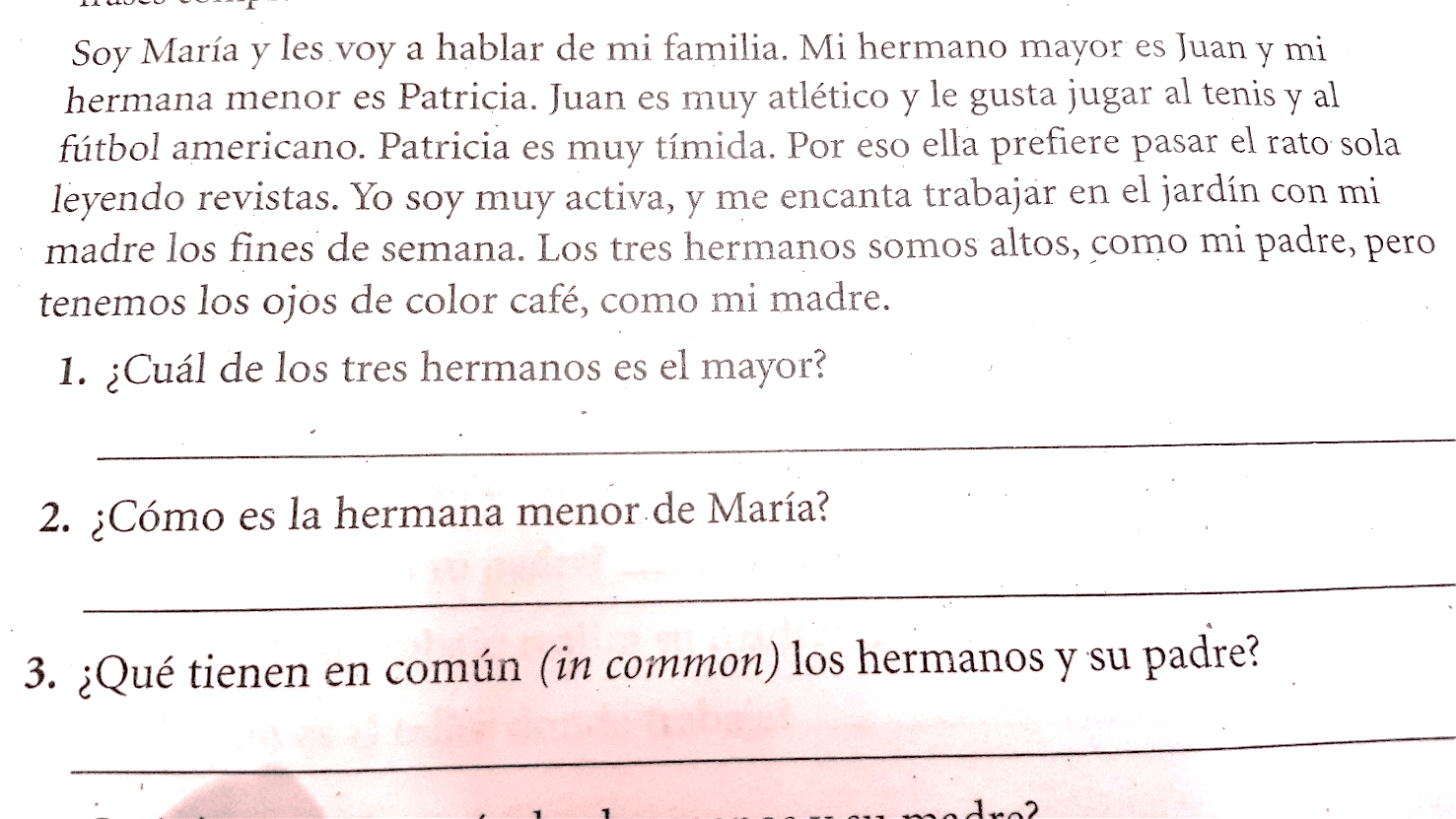 1. ¿Cuál de los tres hermanos es el mayor?         a. María               b. Juan            c. Patricia2. ¿Cómo es la hermana menor de María?     a. Atlético              b. tímida       c. activa3. ¿Qué tienen en común (in common) los hermanos y su padre?      a. Los ojos de color café    b. Les gusta jugar al tenis    c. Son altos4. ¿Qué tienen en común (in common) los hermanos y su madre?     a. Les encanta trabajar en el jardín      b. Son altos          c. Los ojos de color café5. ¿Qué prefiere hacer Patricia? a. Ella es muy tímida     b. Le gusta leer revistas           c. Le gustan los fines de semanaREADING COMPRENHENSION 2Read the text and answer the question.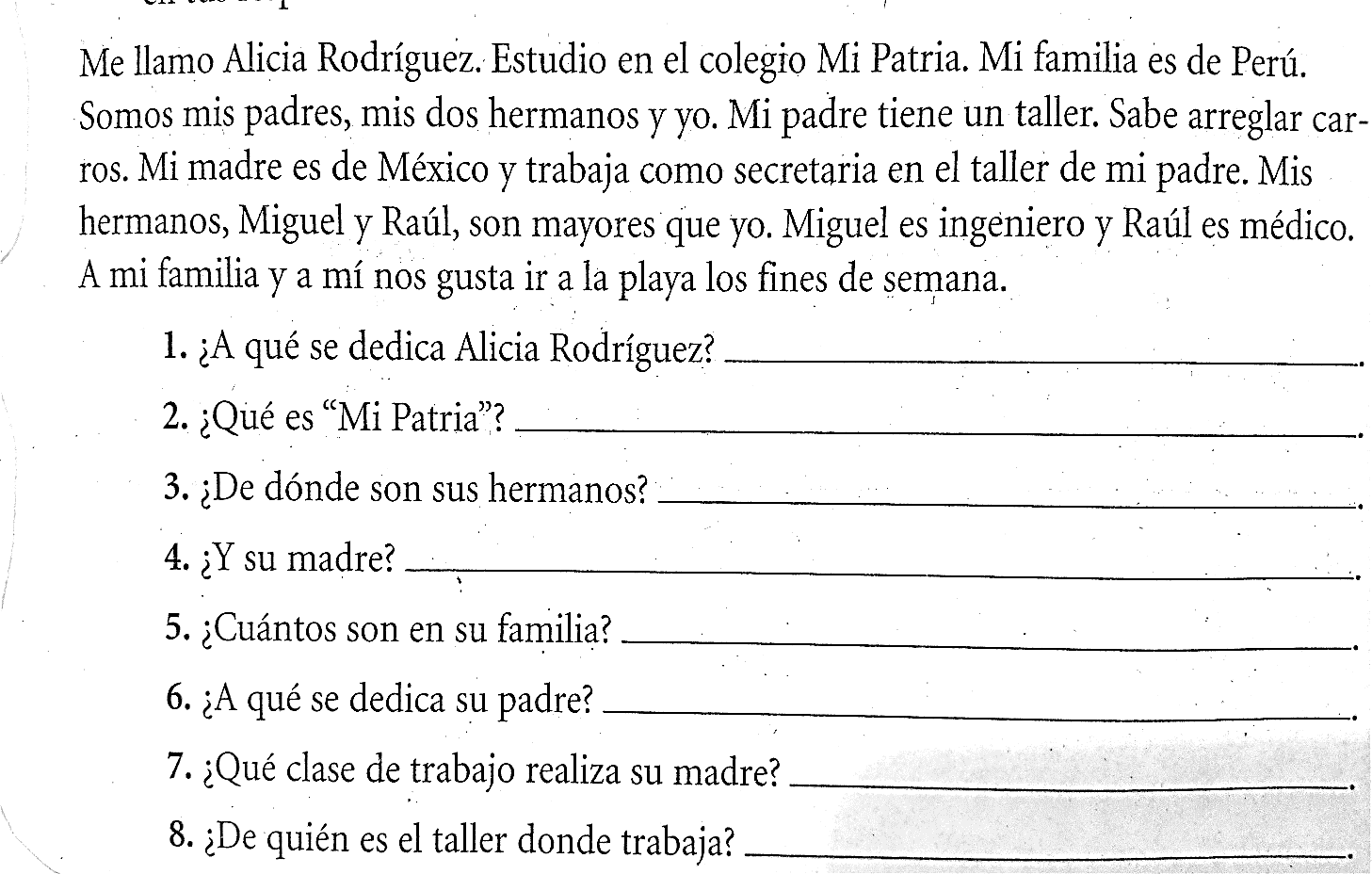 1. ¿A qué se dedica Alicia?               a. Es estudiante                 b. Sabe arreglar carros               c. es secretaria2 ¿Qué es Mi Patria?                         a. Perú                                  b. Un colegio                               c. Un taller3. ¿De dónde son hermanos?          a. de Mi Patria                    b. de Perú                                     c. de México4. ¿Cuántos son en su familia?        a. Cuatro personas             b. cinco personas                        c. tres personas     5. ¿De quién es el taller?                   a. Del padre                         b. De la madre                             c. De Miguel y RaúlREADING COMPRENHENSION 3Read the text and answer the question.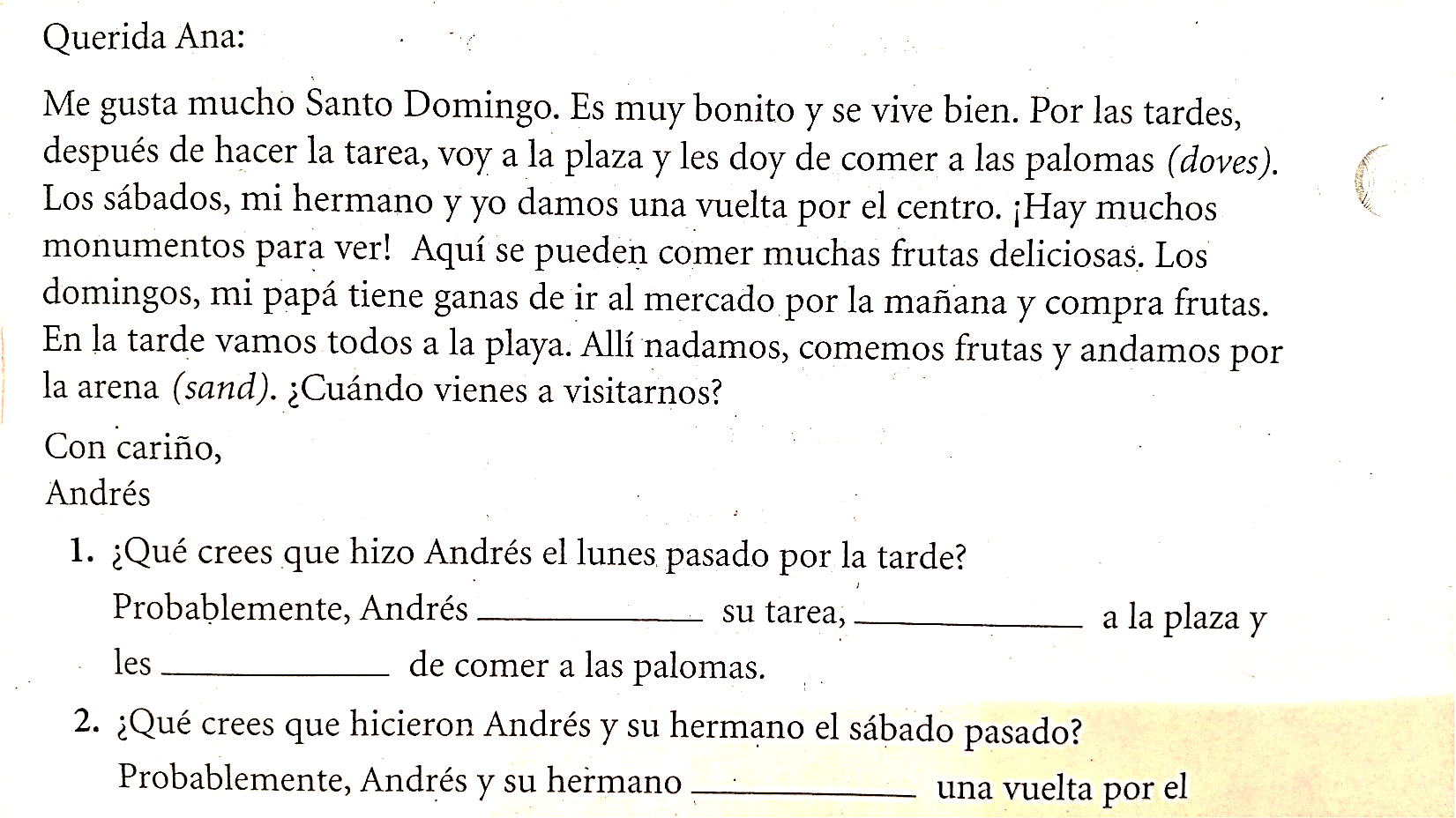         1. ¿Qué crees que hizo Andrés el sábado?            a. Dio de comer a las palomas                     b. Dio una vuelta por el centro                       c. Fue a la playa       2. ¿Qué crees que hizo el padre de Andrés el domingo?        a. Fue a la plaza                                               b. Compró frutas                                               c. Vio monumentos       3. ¿Qué crees que hizo el hermano de Andrés el sábado?       a. Comió frutas deliciosas                              b. Anduvo por la arena                                     c. Fue a la plaza       4. ¿Qué crees que hizo Andrés y su familia el domingo por la tarde?       a. Dieron una vuelta por el centro.              b. nadaron                                                           c. jugaron con palomas       5. ¿Qué crees que hizo Andrés el lunes por la tarde?       a. Dio de comer a las palomas                      b. Dio una vuelta por el centro                        c. Fue a la playaREADING COMPRENHENSION 4Read the text and answer CIERTO (true)  or FALSO (false)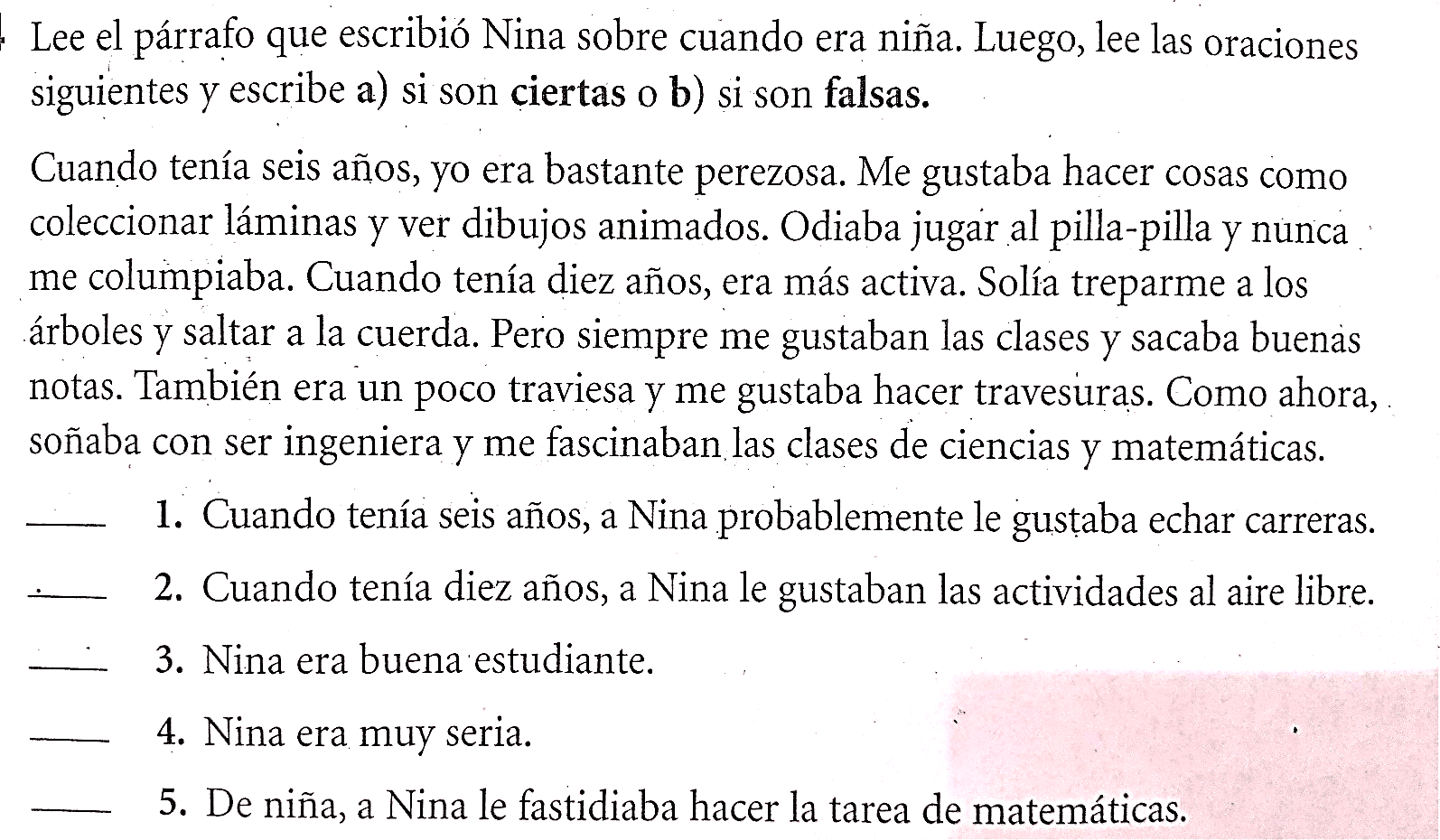     1. Cuando tenía seis años, a Nina probablemente le gustaba echar carreras. ___________    2. Cuando tenía diez años, a Nina le gustaban las actividades al aire libre. _____________    3. Nina era buena estudiante. _________    4. Nina era muy seria. _____________    5. De niña, a Nina le fastidiaba hacer la tarea de matemáticas.____________